职业卫生技术报告网上信息公开表XSZF/JL-Z-38-01                                                                                 用人单位名称山西省民爆集团有限公司矿山民爆工程分公司山西省民爆集团有限公司矿山民爆工程分公司山西省民爆集团有限公司矿山民爆工程分公司山西省民爆集团有限公司矿山民爆工程分公司用人单位地址山西省-太原市-娄烦县-马家庄乡尖山矿采区山西省-太原市-娄烦县-马家庄乡尖山矿采区联系人续旭东项目名称山西省民爆集团有限公司矿山民爆工程分公司职业病危害因素检测报告山西省民爆集团有限公司矿山民爆工程分公司职业病危害因素检测报告山西省民爆集团有限公司矿山民爆工程分公司职业病危害因素检测报告山西省民爆集团有限公司矿山民爆工程分公司职业病危害因素检测报告专业技术人员名单专业技术人员名单专业技术人员名单专业技术人员名单专业技术人员名单项目组人员名单项目组人员名单项目组人员名单项目组人员名单项目组人员名单项目负责人项目负责人张喆晨张喆晨张喆晨报告编制人报告编制人张喆晨张喆晨张喆晨报告审核人报告审核人申晓军申晓军申晓军现场调查人员、时间现场调查人员、时间2023.4.23张喆晨、梁凯2023.4.23张喆晨、梁凯2023.4.23张喆晨、梁凯现场采样/检测人员、时间现场采样/检测人员、时间2023.4.27张喆晨、梁凯2023.4.27张喆晨、梁凯2023.4.27张喆晨、梁凯用人单位陪同人用人单位陪同人续旭东续旭东续旭东现场调查、现场采样、现场检测影像资料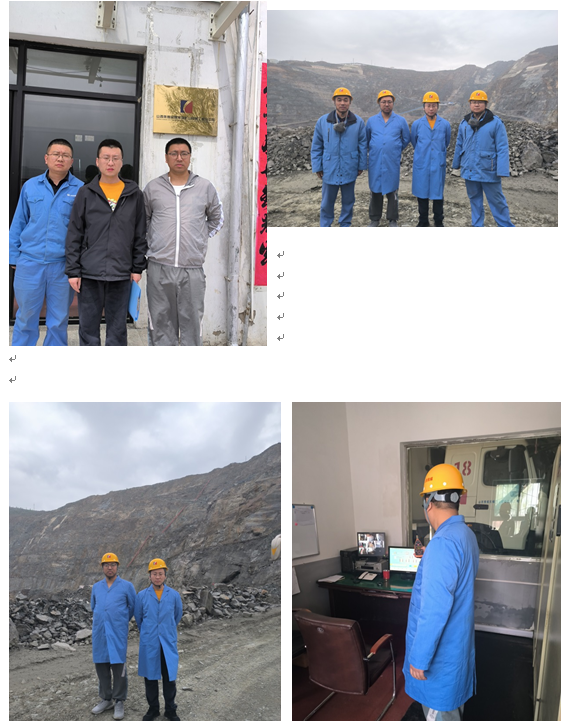 现场调查、现场采样、现场检测影像资料现场调查、现场采样、现场检测影像资料现场调查、现场采样、现场检测影像资料现场调查、现场采样、现场检测影像资料